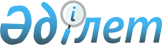 2020-2022 жылдарға арналған Мағжан Жұмабаев ауданы Аққайың ауылдық округінің бюджетін бекіту туралыСолтүстік Қазақстан облысы Мағжан Жұмабаев ауданы мәслихатының 2020 жылғы 6 қаңтардағы № 35-2 шешімі. Солтүстік Қазақстан облысының Әділет департаментінде 2020 жылғы 15 қаңтарда № 5961 болып тіркелді.
      Ескерту. 01.01.2020 бастап қолданысқа енгізіледі - осы шешімінің 7-тармағымен.
      Қазақстан Республикасының 2008 жылғы 4 желтоқсандағы Бюджет кодексінің 9-1, 75-баптарына, Қазақстан Республикасының 2001 жылғы 23 қаңтардағы "Қазақстан Республикасындағы жергілікті мемлекеттік басқару және өзін-өзі басқару туралы" Заңының 6-бабына сәйкес Солтүстік Қазақстан облысы Мағжан Жұмабаев ауданының мәслихаты ШЕШІМ ҚАБЫЛДАДЫ:
      1. 2020-2022 жылдарға арналған Мағжан Жұмабаев ауданы Аққайың ауылдық округінің бюджеті тиісінше осы шешімге 1, 2 және 3-қосымшаларға сәйкес, оның ішінде 2020 жылға келесі көлемдерде бекітілсін:
      1) кірістер – 53 257,4 мың теңге:
      салықтық түсімдер – 2 863,0 мың теңге;
      салықтық емес түсімдер – 0,0 мың теңге;
      негізгі капиталды сатудан түсетін түсімдер – 0,0 мың теңге;
      трансферттер түсімі – 50 394,4 мың теңге;
      2) шығындар – 53 257,4 мың теңге;
      3) таза бюджеттік кредиттеу – 5 290,0 мың теңге;
      бюджеттік кредиттер – 5 290,0 мың теңге;
      бюджеттік кредиттерді өтеу – 0,0 мың теңге;
      4) қаржы активтерімен операциялар бойынша сальдо – 0,0 мың теңге:
      қаржы активтерін сатып алу – 0,0 мың теңге;
      мемлекеттің қаржы активтерін сатудан түсетін түсімдер – 0,0 мың теңге;
      5) бюджет тапшылығы (профициті) – -5 290,0 мың теңге;
      6) бюджет тапшылығын қаржыландыру (профицитін пайдалану) – 5 290,0 мың теңге;
      қарыздар түсімі – 5 290,0 мың теңге;
      қарыздарды өтеу – 0,0 мың теңге;
      бюджет қаражатының пайдаланылатын қалдықтары – 0,0 мың теңге.
      Ескерту. 1-тармақ жаңа редакцияда - Солтүстік Қазақстан облысы Мағжан Жұмабаев ауданы мəслихатының 20.08.2020 № 41-2 (01.01.2020 бастап қолданысқа енгізіледі); жаңа редакцияда - Солтүстік Қазақстан облысы Мағжан Жұмабаев ауданы мәслихатының 16.11.2020 № 43-2 (01.01.2020 бастап қолданысқа енгізіледі) шешімдерімен.


      2. 2020 жылға арналған ауылдық округ бюджетінің кірістері Қазақстан Республикасының 2008 жылғы 4 желтоқсандағы Бюджет кодексіне сәйкес мынадай салық түсімдері есебінен қалыптастырылатыны белгіленсін:
      1) Аққайың ауылдық округінің аумағында мемлекеттік кіріс органдарында тіркеу есебіне қою кезінде мәлімделген:
      дара кәсіпкер, жекеше нотариус, жеке сот орындаушысы, адвокат, кәсіпқой медиатор үшін – тұрған жері;
      қалған жеке тұлғалар үшін – тұрғылықты жері орналасқан жеке тұлғалар дербес салық салуға жататын кірістер бойынша жеке табыс салығы;
      2) Аққайың ауылдық округінің аумағындағы осы салықты салу объектілері бойынша жеке тұлғалардың мүлкіне салынатын салық;
      3) Аққайың ауылдық округінің аумағындағы жер учаскелері бойынша жеке және заңды тұлғалардан алынатын, елдi мекендер жерлерiне салынатын жер салығы;
      4) мыналардан:
      тұрғылықты жері Аққайың ауылдық округінің аумағында орналасқан жеке тұлғалардан;
      өздерінің құрылтай құжаттарында көрсетілетін тұрған жері Аққайың ауылдық округінің аумағында орналасқан заңды тұлғалардан алынатын көлік құралдары салығы.
      3. 2020 жылға арналған ауылдық округ бюджетінде аудандық бюджеттен округ бюджетіне берілетін субвенция көлемі 17 677 мың теңге сомасында көзделгендігі ескерілсін.
      4. 2020 жылға арналған Аққайың ауылдық округінің бюджетінде мемлекеттік мәдениет ұйымдарының және архив мекемелерінің басқарушы және негізгі персоналына мәдениет ұйымдарындағы және архив мекемелеріндегі ерекше еңбек жағдайлары үшін лауазымдық айлықақысына қосымша ақылар белгілеуге республикалық бюджеттен ағымдағы трансферттердің түсімдері. 
      4-1. 2020 жылға арналған Аққайың ауылдық округінің бюджетінде Хлебороб ауылы су ажыратқыш жүйелерін ағымдағы жөндеуге облыстық бюджеттен ағымдағы трансферттердің түсімдері ескерілсін. 
      Ескерту. Шешім 4-1-тармақпен толықтырылды - Солтүстік Қазақстан облысы Мағжан Жұмабаев ауданы мəслихатының 31.03.2020 № 37-12 (01.01.2020 бастап қолданысқа енгізіледі) шешімімен.


      4-2. 2020 жылға арналған Аққайың ауылдық округінің бюджетінде Жұмыспен қамту жол картасы бағдарламасы шеңберінде ішкі қарыздар есебінен шығыстар ескерілсін: 
      1) Хлебороб ауылындағы су ажыратқыш жүйелерін ағымдағы жөндеуге;
      2) Хлебороб ауылындағы көше жарығын ағымдағы жөндеуге.
      Ескерту. Шешім 4-2-тармақпен толықтырылды - Солтүстік Қазақстан облысы Мағжан Жұмабаев ауданы мәслихатының 20.08.2020 № 41-2 (01.01.2020 бастап қолданысқа енгізіледі) шешімімен.


      5. 2020 жылға арналған Аққайың ауылдық округінің бюджетінде аудан (облыстық маңызы бар қала) бюджетінен ағымдағы трансферттердің түсімдері ескерілсін:
      1) ауылдық округ елді мекендеріндегі көше жарығын ағымдағы жөндеу;
      2) ауылдық округ елді мекендеріндегі автомобиль жолдарының жұмыс істеуін қамтамасыз етуге;
      3) Қазақстан Республикасы Үкіметінің 2019 жылғы 27 желтоқсандағы № 990 "Өңірлерді дамытудың 2025 жылға дейінгі мемлекеттік бағдарламасын бекіту туралы" қаулысымен бекітілген Өңірлерді дамытудың 2025 жылға дейінгі мемлекеттік бағдарламасы шеңберінде өңірлерді экономикалық дамытуға жәрдемдесу бойынша шараларды іске асыруға ауылдық елді мекендерді жайластыруды шешуге арналған іс-шараларды іске асыруға; 
      4) "2020 жылға арналған Қазақстан Республикасының мемлекеттік сатып алулары" семинарын төлеуге;
      5) ауылдық округке аншлагтар мен нөміршелерді сатып алуға;
      6) Октябрьское ауылында балалар ойын алаңын әзірлеуге; 
      7) Аққайың ауылдық округі әкімдігіне ғимарат сатып алуға;
      8) Аққайың ауылдық округінің көше жарығын ағымдағы жөндеуге;
      9) Аққайың ауылдық округінің тұрғын үйлерін электрмен жабдықтау желілеріне қосуға;
      10) Аққайың ауылдық округінің су тарату пунктін жылыту үшін электр энергиясын төлеуге.
      Ескерту. 5-тармаққа өзгерістер енгізілді - Солтүстік Қазақстан облысы Мағжан Жұмабаев ауданы мəслихатының 31.03.2020 № 37-12 (01.01.2020 бастап қолданысқа енгізіледі); 20.08.2020 № 41-2 (01.01.2020 бастап қолданысқа енгізіледі); 16.11.2020 № 43-2 (01.01.2020 бастап қолданысқа енгізіледі) шешімдерімен.


      6. 2020 жылы бюджеттік сала қызметкерлеріне жалақының толық көлемде төленуі қамтамасыз етілсін.
      7. Осы шешім 2020 жылғы 1 қаңтардан бастап қолданысқа енгізіледі. Мағжан Жұмабаев ауданы Аққайың ауылдық округінің 2020 жылға арналған бюджеті 
      Ескерту. 1-қосымша жаңа редакцияда - Солтүстік Қазақстан облысы Мағжан Жұмабаев ауданы мəслихатының 20.08.2020 № 41-2 (01.01.2020 бастап қолданысқа енгізіледі); жаңа редакцияда - Солтүстік Қазақстан облысы Мағжан Жұмабаев ауданы мәслихатының 16.11.2020 № 43-2 (01.01.2020 бастап қолданысқа енгізіледі) шешімдерімен. Мағжан Жұмабаев ауданы Аққайың ауылдық округінің 2021 жылға арналған бюджеті
      кестенің жалғасы Мағжан Жұмабаев ауданы Аққайың ауылдық округінің 2022 жылға арналған бюджеті
      кестенің жалғасы
					© 2012. Қазақстан Республикасы Әділет министрлігінің «Қазақстан Республикасының Заңнама және құқықтық ақпарат институты» ШЖҚ РМК
				
      Мағжан Жұмабаев ауданы 
мәслихаты сессиясының 
төрағасы 

Ж. Хайдарова

      Мағжан Жұмабаев ауданы 
мәслихатының хатшысы 

Т. Абильмажинов
Солтүстік Қазақстан облысыМағжан Жұмабаевауданы мәслихатының2020 жылғы 6 қаңтардағы№ 35-2 шешіміне1-қосымша
Санаты
Сыныбы
Кіші сыныбы
Атауы
Сомасы мың теңге 
Кірістер
53 257,4
1
Салықтық түсімдер
2 863,0
01
Табыс салығы 
240,0
2
Жеке табыс салығы 
240,0
04
Меншікке салынатын салықтар
2 623,0
1
Мүлікке салынатын салықтар
10,0
3
Жер салығы
552,0
4
Көлiк құралдарына салынатын салық
2 061,0
2
Салықтық емес түсiмдер
0,0
3
Негізгі капиталды сатудан түсетін түсімдер
0,0
4
Трансферттер түсімі
50 394,4
02
Мемлекеттiк басқарудың жоғары тұрған органдарынан түсетiн трансферттер
50 394,4
3
Аудандардың (облыстық маңызы бар қаланың) бюджетінен трансферттер
50 394,4
Функционалдық топ
Функционалдық топ
Функционалдық топ
Функционалдық топ
Сомасы мың теңге 
Бюджеттік бағдарламалардың әкімшісі
Бюджеттік бағдарламалардың әкімшісі
Бюджеттік бағдарламалардың әкімшісі
Сомасы мың теңге 
 Бағдарлама
 Бағдарлама
Сомасы мың теңге 
Атауы
Сомасы мың теңге 
Шығындар
53 257,4
01
Жалпы сипаттағы мемлекеттік қызметтер
20 462,0
124
Аудандық маңызы бар қала, ауыл, кент, ауылдық округ әкімінің аппараты
20 462,0
001
Аудандық маңызы бар қала, ауыл, кент, ауылдық округ әкімінің қызметін қамтамасыз ету жөніндегі қызметтер
20 462,0
04
Білім беру
1 596,0
124
Аудандық маңызы бар қала, ауыл, кент, ауылдық округ әкімінің аппараты
1 596,0
005
Ауылдық жерлерде оқушыларды жақын жердегі мектепке дейін тегін алып баруды және одан алып қайтуды ұйымдастыру
1 596,0
07
Тұрғын үй-коммуналдық шаруашылық
17 775,0
124
Аудандық маңызы бар қала, ауыл, кент, ауылдық округ әкімінің аппараты
17 775,0
008
Елді мекендердегі көшелерді жарықтандыру
11 178,0
011
Елді мекендерді абаттандыру мен көгалдандыру
2 515,0
014
Елді мекендерді сумен жабдықтауды ұйымдастыру
4 082,0
08
Мәдениет, спорт, туризм және ақпараттық кеңістік
1 744,4
124
Аудандық маңызы бар қала, ауыл, кент, ауылдық округ әкімінің аппараты
1 744,4
006
Жергілікті деңгейде мәдени-демалыс жұмыстарын қолдау
1 744,4
12
Көлiк және коммуникация
10 880,0
124
Аудандық маңызы бар қала, ауыл, кент, ауылдық округ әкімінің аппараты
10 880,0
013
Аудандық маңызы бар қалаларда, ауылдарда, кенттерде, ауылдық округтерде автомобиль жолдарының жұмыс істеуін қамтамасыз ету
10 880,0
13
Басқалар
800,0
124
Аудандық маңызы бар қала, ауыл, кент, ауылдық округ әкімінің аппараты
800,0
040
Өңірлерді дамытудың 2025 жылға дейінгі мемлекеттік бағдарламасы шеңберінде өңірлерді экономикалық дамытуға жәрдемдесу бойынша шараларды іске асыруға ауылдық елді мекендерді жайластыруды шешуге арналған іс-шараларды іске асыру
800,0
Таза бюджеттік кредиттеу
5 290,0
Функционалдық топ
Функционалдық топ
Функционалдық топ
Функционалдық топ
Сомасы мың теңге
Бюджеттік бағдарламалардың әкімшісі
Бюджеттік бағдарламалардың әкімшісі
Бюджеттік бағдарламалардың әкімшісі
Сомасы мың теңге
Бағдарлама
Бағдарлама
Сомасы мың теңге
Атауы
Сомасы мың теңге
Бюджеттік кредиттер
5 290,0
07
Тұрғын үй-коммуналдық шаруашылық
5 290,0
124
Аудандық маңызы бар қала, ауыл, кент, ауылдық округ әкімінің аппараты
5 290,0
008
Елді мекендердегі көшелерді жарықтандыру
1 500,0
014
Елді мекендерді сумен жабдықтауды ұйымдастыру
3 790,0
05
Бюджеттік кредиттерді өтеу
0,0
Қаржы активтерімен операциялар бойынша сальдо
0,0
Қаржы активтерін сатып алу
0,0
06
Мемлекеттің қаржы активтерін сатудан түсетін түсімдер
0,0
Бюджет тапшылығы (профициті)
-5 290,0
Бюджет тапшылығын қаржыландыру (профицитін пайдалану)
5 290,0
07
Қарыздар түсімі
5 290,0
01
Мемлекеттік ішкі қарыздар
5 290,0
2
Қарыз алу келісім-шарттары
5 290,0
Функционалдық топ
Функционалдық топ
Функционалдық топ
Функционалдық топ
Сомасы мың теңге
Бюджеттік бағдарламалардың әкімшісі
Бюджеттік бағдарламалардың әкімшісі
Бюджеттік бағдарламалардың әкімшісі
Сомасы мың теңге
Бағдарлама
Бағдарлама
Сомасы мың теңге
Атауы
Сомасы мың теңге
 16
Қарыздарды өтеу
0,0
Санаты
Сыныбы
Кіші сыныбы
Атауы
Сомасы мың теңге 
08
Бюджет қаражатының пайдаланылатын қалдықтары
0,0
01
Бюджет қаражаты қалдықтары
0,0
1
Бюджет қаражатының бос қалдықтары
0,0Солтүстік Қазақстан облысы Мағжан Жұмабаев ауданы мәслихатының 2020 жылғы 6 қаңтардағы № 35-2 шешіміне 2-қосымша
Санаты
Сыныбы
Кіші сыныбы
Атауы
Сомасы мың теңге 
Кірістер
21 567,0
1
Салықтық түсімдер
3 006,0
01
Табыс салығы 
0,0
2
Жеке табыс салығы 
0,0
04
Меншікке салынатын салықтар
3 006,0
1
Мүлікке салынатын салықтар
23,0
3
Жер салығы
374,0
4
Көлiк құралдарына салынатын салық
2 609,0
4
Трансферттер түсімі
18 561,0
02
Мемлекеттiк басқарудың жоғары тұрған органдарынан түсетiн трансферттер
18 561,0
3
Аудандардың (облыстық маңызы бар қаланың) бюджетінен трансферттер
18 561,0
Функционалдық топ
Функционалдық топ
Функционалдық топ
Функционалдық топ
Сомасы мың теңге 
Бюджеттік бағдарламалардың әкімшісі
Бюджеттік бағдарламалардың әкімшісі
Бюджеттік бағдарламалардың әкімшісі
Сомасы мың теңге 
 Бағдарлама
 Бағдарлама
Сомасы мың теңге 
Атауы
Сомасы мың теңге 
Шығындар
21 567,0
01
Жалпы сипаттағы мемлекеттік қызметтер
17 226,0
124
Аудандық маңызы бар қала, ауыл, кент, ауылдық округ әкімінің аппараты
17 226,0
001
Аудандық маңызы бар қала, ауыл, кент, ауылдық округ әкімінің қызметін қамтамасыз ету жөніндегі қызметтер
17 226,0
04
Білім беру
2 933,0
124
Аудандық маңызы бар қала, ауыл, кент, ауылдық округ әкімінің аппараты
2 933,0
005
Ауылдық жерлерде оқушыларды жақын жердегі мектепке дейін тегін алып баруды және одан алып қайтуды ұйымдастыру
2 933,0
07
Тұрғын үй-коммуналдық шаруашылық
0,0
124
Аудандық маңызы бар қала, ауыл, кент, ауылдық округ әкімінің аппараты
0,0
008
Елді мекендердегі көшелерді жарықтандыру
0,0
08
Мәдениет, спорт, туризм және ақпараттық кеңістік
1 408,0
124
Аудандық маңызы бар қала, ауыл, кент, ауылдық округ әкімінің аппараты
1 408,0
006
Жергілікті деңгейде мәдени-демалыс жұмыстарын қолдау
1 408,0
12
Көлiк және коммуникация
0,0
124
Аудандық маңызы бар қала, ауыл, кент, ауылдық округ әкімінің аппараты
0,0
013
Аудандық маңызы бар қалаларда, ауылдарда, кенттерде, ауылдық округтерде автомобиль жолдарының жұмыс істеуін қамтамасыз ету
0,0
13
Басқалар
0,0
124
Аудандық маңызы бар қала, ауыл, кент, ауылдық округ әкімінің аппараты
0,0
040
Өңірлерді дамытудың 2025 жылға дейінгі мемлекеттік бағдарламасы шеңберінде өңірлерді экономикалық дамытуға жәрдемдесу бойынша шараларды іске асыруға ауылдық елді мекендерді жайластыруды шешуге арналған іс-шараларды іске асыру
0,0
Таза бюджеттік кредиттеу
0,0
Бюджеттік кредиттер
0,0
Бюджеттік кредиттерді өтеу
0,0
Қаржы активтерімен операциялар бойынша сальдо
0,0
Қаржы активтерін сатып алу
0,0
Мемлекеттің қаржы активтерін сатудан түсетін түсімдер
0,0
Бюджет тапшылығы (профициті)
0,0
Бюджет тапшылығын қаржыландыру (профицитін пайдалану)
0,0
Қарыздар түсімі
0,0
Қарыздарды өтеу
0,0
8
Бюджет қаражатының пайдаланылатын қалдықтары
0,0
1
Бюджет қаражаты қалдықтары
0,0
1
Бюджет қаражатының бос қалдықтары
0,0Солтүстік Қазақстан облысы Мағжан Жұмабаев ауданы мәслихатының 2020 жылғы 6 қаңтардағы № 35-2 шешіміне 3-қосымша
Санаты
Сыныбы
Кіші сыныбы
Атауы
Сомасы мың теңге 
Кірістер
22 645,0
1
Салықтық түсімдер
3 156,0
01
Табыс салығы 
0,0
2
Жеке табыс салығы 
0,0
04
Меншікке салынатын салықтар
3 156,0
1
Мүлікке салынатын салықтар
24,0
3
Жер салығы
392,0
4
Көлiк құралдарына салынатын салық
2 740,0
4
Трансферттер түсімі
19 489,0
02
Мемлекеттiк басқарудың жоғары тұрған органдарынан түсетiн трансферттер
19 489,0
3
Аудандардың (облыстық маңызы бар қаланың) бюджетінен трансферттер
19 489,0
Функционалдық топ
Функционалдық топ
Функционалдық топ
Функционалдық топ
Сомасы мың теңге 
Бюджеттік бағдарламалардың әкімшісі
Бюджеттік бағдарламалардың әкімшісі
Бюджеттік бағдарламалардың әкімшісі
Сомасы мың теңге 
 Бағдарлама
 Бағдарлама
Сомасы мың теңге 
Атауы
Сомасы мың теңге 
Шығындар
22 645,0
01
Жалпы сипаттағы мемлекеттік қызметтер
18 088,0
124
Аудандық маңызы бар қала, ауыл, кент, ауылдық округ әкімінің аппараты
18 088,0
001
Аудандық маңызы бар қала, ауыл, кент, ауылдық округ әкімінің қызметін қамтамасыз ету жөніндегі қызметтер
18 088,0
04
Білім беру
3 079,0
124
Аудандық маңызы бар қала, ауыл, кент, ауылдық округ әкімінің аппараты
3 079,0
005
Ауылдық жерлерде оқушыларды жақын жердегі мектепке дейін тегін алып баруды және одан алып қайтуды ұйымдастыру
3 079,0
07
Тұрғын үй-коммуналдық шаруашылық
0,0
124
Аудандық маңызы бар қала, ауыл, кент, ауылдық округ әкімінің аппараты
0,0
008
Елді мекендердегі көшелерді жарықтандыру
0,0
08
Мәдениет, спорт, туризм және ақпараттық кеңістік
1 478,0
124
Аудандық маңызы бар қала, ауыл, кент, ауылдық округ әкімінің аппараты
1 478,0
006
Жергілікті деңгейде мәдени-демалыс жұмыстарын қолдау
1 478,0
12
Көлiк және коммуникация
0,0
124
Аудандық маңызы бар қала, ауыл, кент, ауылдық округ әкімінің аппараты
0,0
013
Аудандық маңызы бар қалаларда, ауылдарда, кенттерде, ауылдық округтерде автомобиль жолдарының жұмыс істеуін қамтамасыз ету
0,0
13
Басқалар
0,0
124
Аудандық маңызы бар қала, ауыл, кент, ауылдық округ әкімінің аппараты
0,0
040
Өңірлерді дамытудың 2025 жылға дейінгі мемлекеттік бағдарламасы шеңберінде өңірлерді экономикалық дамытуға жәрдемдесу бойынша шараларды іске асыруға ауылдық елді мекендерді жайластыруды шешуге арналған іс-шараларды іске асыру
0,0
Таза бюджеттік кредиттеу
0,0
Бюджеттік кредиттер
0,0
Бюджеттік кредиттерді өтеу
0,0
Қаржы активтерімен операциялар бойынша сальдо
0,0
Қаржы активтерін сатып алу
0,0
Мемлекеттің қаржы активтерін сатудан түсетін түсімдер
0,0
Бюджет тапшылығы (профициті)
0,0
Бюджет тапшылығын қаржыландыру (профицитін пайдалану)
0,0
Қарыздар түсімі
0,0
Қарыздарды өтеу
0,0
8
Бюджет қаражатының пайдаланылатын қалдықтары
0,0
1
Бюджет қаражаты қалдықтары
0,0
1
Бюджет қаражатының бос қалдықтары
0,0